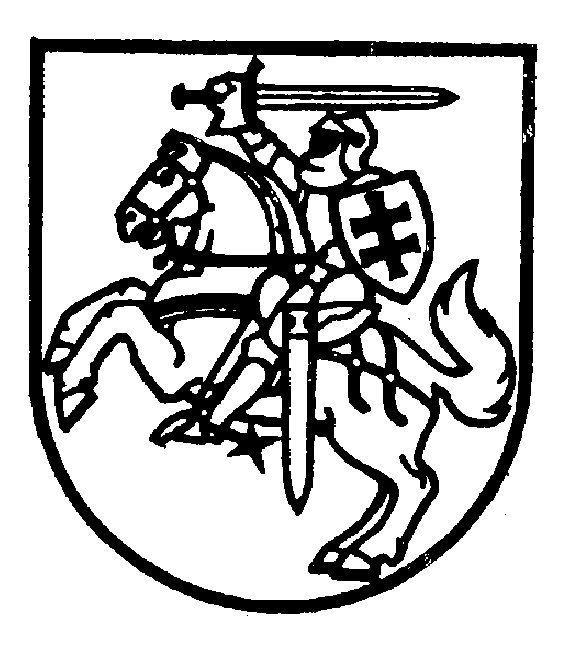 VALSTYBINĖS KELIŲ TRANSPORTO INSPEKCIJOS PRIE SUSISIEKIMO MINISTERIJOS VIRŠININKASĮSAKYMASDĖL VALSTYBINĖS KELIŲ TRANSPORTO INSPEKCIJOS PRIE SUSISIEKIMO MINISTERIJOS SUPAPRASTINTŲ VIEŠŲJŲ PIRKIMŲ TAISYKLIŲ PRIPAŽINIMO NETEKUSIOMIS GALIOS2017 m. liepos 11 d. Nr. 2BE-118VilniusAtsižvelgdamas į Lietuvos Respublikos viešųjų pirkimų įstatymo 25 straipsnio 1 ir 2 dalis: 1. P r i p a ž į s t u netekusiu galios Valstybinės kelių transporto inspekcijos prie Susisiekimo ministerijos viršininko 2015 m. balandžio 17 d. įsakymą Nr. 2B-79 „Dėl Valstybinės kelių transporto inspekcijos prie Susisiekimo ministerijos supaprastintų viešųjų pirkimų taisyklių patvirtinimo“.2. Iki 2017 m. liepos 1 d. pradėtos supaprastintų pirkimų procedūros baigiamos pagal šio įsakymo 1 punkte nurodytą teisės aktą.3. P a v e d u:3.1. Projektų valdymo skyriui su šiuo įsakymu supažindinti Valstybinės kelių transporto inspekcijos prie Susisiekimo ministerijos valstybės tarnautojus ir darbuotojus, dirbančius pagal darbo sutartis;3.2. Teisės ir viešųjų pirkimų skyriui šį įsakymą nustatyta tvarka paskelbti Centrinėje viešųjų pirkimų informacinėje sistemoje ir teikti skelbti Valstybinės kelių transporto inspekcijos prie Susisiekimo ministerijos interneto svetainėje.Inspekcijos viršininkas                                                                                           Robertas Šerėnas